РЕШЕНИЕот  25 января 2024 г.                                                                            № 88 - НПАс. Усть-Ницинское	О принятии администрацией Усть-Ницинского  сельского поселения осуществления части полномочий администрации Слободо - Туринского муниципального района для решения вопроса местного значения Слободо -Туринского муниципального района в 2024 году	Руководствуясь абзацем 3 части 4 статьи 15 Федерального закона от 06 октября 2003 № 131-ФЗ «Об общих принципах организации местного самоуправления в Российской Федерации», статьей 142.4 Бюджетного кодекса Российской Федерации, Уставом Усть - Ницинского сельского поселения, рассмотрев решение Думы от 24.01.2024г. № 291-НПА «О передаче администрацией Слободо-Туринского муниципального района осуществления части полномочий по решению вопроса местного значения Слободо-Туринского муниципального района администрации Ницинского сельского поселения, администрации Сладковского сельского поселения, администрации Слободо-Туринского сельского поселения, администрации Усть-Ницинского сельского поселения в 2024 году», Дума Усть – Ницинского сельского поселения  РЕШИЛА:1. Принять администрацией Усть-Ницинского сельского поселения осуществления части полномочий администрации Слободо-Туринского муниципального района для решения вопроса местного значения Слободо-Туринского муниципального района в 2024 году «обеспечение первичных мер пожарной безопасности в границах муниципального района за пределами сельских населенных пунктов», а именно:	«на обеспечение первичных мер пожарной безопасности в границах муниципального района за пределами сельских населенных пунктов на территории Усть-Ницинского сельского поселения»;2. В целях финансового обеспечения расходных обязательств администрацией Усть-Ницинского сельского поселения, возникающих при осуществлениипереданной части полномочий по решению вопроса местного значения Слободо-Туринского муниципального района в 2024 году, предусмотреть межбюджетные трансферты из бюджета Слободо-Туринского муниципального района бюджету Усть - Ницинского сельского поселения в сумме 230,0 тыс. рублей.        3. Администрации Усть-Ницинского сельского поселения заключить соответствующее соглашение с администрацией Слободо-Туринского муниципального района.         4.  Опубликовать настоящее решение в «Информационном вестнике Усть – Ницинского сельского поселения» и разместить на официальном сайте Усть – Ницинского сельского поселения в  информационно-телекоммуникационной сети «Интернет»:www.усть-ницинское.рф.5. Контроль за исполнением настоящего решения возложить на комиссию по  экономическим вопросам (Волкова Л.В.)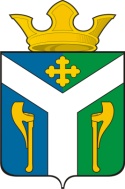 ДУМАУсть – Ницинскогосельского поселенияСлободо – Туринского муниципального районаСвердловской областиПредседатель Думы Усть-Ницинского сельского поселения______________ Ю.И. ВостриковГлаваУсть-Ницинскогосельского поселения________________ А.С. Лукин